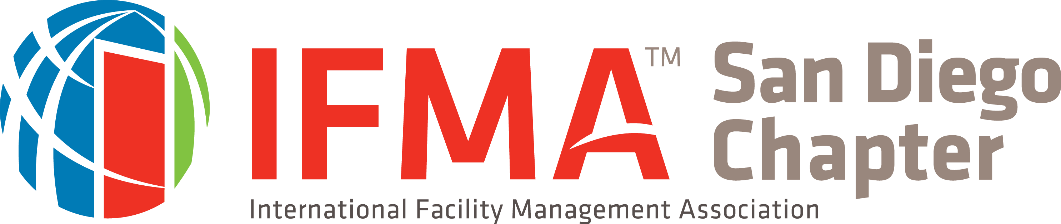 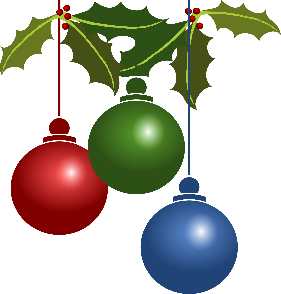 Storefront decorating party:  3427 4th Ave, SD, 92103         When: Thursday December 7th Start: 8am-8:30 am start … about 4 hours with a big crew.What do we decorate?   Interior of 2 floors, bunk room, entertainment area, patio tree with lights, rails with lights,Needs for décor:  exterior free standing EXTERIOR items for under the lighted patio tree.We need garland and non- breakable décor for garland (interior) .   (No stockings please) Feel free to bring a step stool, and ladder- we can always use it!RSVP Vicky!  vicky@evergreeninteriors.net  Donations needed for SDYS Youth and Young Mom’s in need …. Really needed!$25 gift cards to Target or Walmart,Grocery gift cards $25for a hot meal for a teen 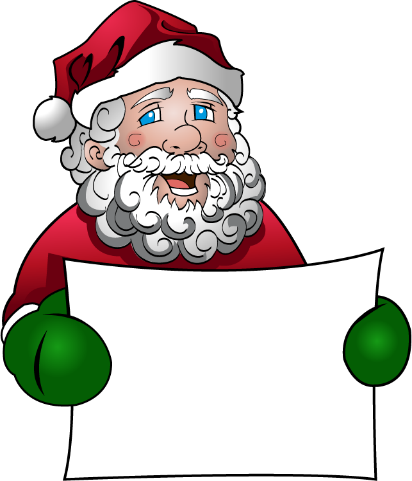 Adult back packs New yoga matsAdult Sleeping bags $5. And $10-dollar gift cards to Starbucks, McDonalds, Jack in the Box, and other fast food restaurants   Food items & kitchen needs:  Snack foods that can be microwavedHealthy non-perishable snacksFresh fruitPaper towels, paper platesToilet paper (this is a never ending need)Christmas Luncheon fundraiser for SDYS Wednesday, December 13th Gift cards!   $25, 50, 100 …  All types are a huge hit – home depot, Nordstrom’s, restaurants, 12  really cool silent auction items  … TV?? Or what do you think is really cool!   Our fundraising goal is $5000.  See attached donation form and letter.Thanks for all you help!Vicky Cate and Rachel Willis 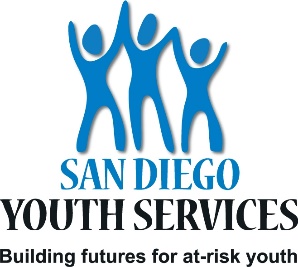 Community Service chairs.619-520-7189vicky@evergreeninteriors.netRachel Willis rachel@bradstonerpainting.com 